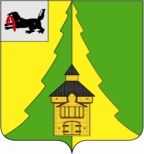 Российская Федерация	Иркутская область	Нижнеилимский муниципальный район	АДМИНИСТРАЦИЯ			ПОСТАНОВЛЕНИЕ«12»  09  2017 г.№ 675г. Железногорск-ИлимскийВ соответствии Федеральным законом от 27.07.2010 года № 190-ФЗ «О теплоснабжении» и на основании «Правил готовности к отопительному периоду», утвержденных приказом Минэнерго России от 12.03.2013 г. № 103, руководствуясь Уставом муниципального образования «Нижнеилимский район», администрация Нижнеилимского муниципального района ПОСТАНОВЛЯЕТ:1. Внести изменения в постановление администрации Нижнеилимского муниципального района от 21.07.2017 г.  № 505  «Об утверждении Программы «Проведение проверки готовности теплоисточников и тепловых сетей бюджетных учреждений Нижнеилимского муниципального района и муниципальных образований согласно переданным полномочиям к осенне-зимнему периоду 2017-2018 г.г.»:1.1. Пункт 2.1 Программы «Проведение проверки готовности теплоисточников и тепловых сетей бюджетных учреждений Нижнеилимского муниципального района и муниципальных образований согласно переданным полномочиям к осенне-зимнему периоду 2017 – 2018 г.г.» читать в следующей редакции: «Проверка теплоисточников, тепловых сетей бюджетных учреждений и муниципальных образований согласно переданным полномочиям к отопительному периоду осуществляется не позднее 1 октября комиссией по оценке готовности теплоисточников и тепловых сетей бюджетных учреждений Нижнеилимского муниципального района и муниципальных образований   к осенне-зимнему периоду 2017-2018 г.г. (далее - Комиссия), утвержденной постановлением администрации Нижнеилимского муниципального района  от 10.05.2017 г.  № 308  «О подготовке объектов жилищно-коммунального хозяйства  и  социальной   сферы   Нижнеилимского района  к  устойчивой  работе в зимний период 2017 - 2018 г.г.».2. Приложение 3 к постановлению администрации Нижнеилимского муниципального района от 21.07.2017 г. № 505 читать в редакции приложения к  настоящему постановлению.3. Настоящее постановление подлежит опубликованию в периодическом издании «Вестник Думы и администрации Нижнеилимского муниципального района» и на официальном информационном сайте Нижнеилимского муниципального района.4. Контроль за исполнением данного постановления возложить на заместителя мэра района по жилищной политике, градостроительству, энергетике, транспорту и связи  Цвейгарта В. В. И. о. мэра  района                                                              В. В. ЦвейгартРассылка: в дело, зам. мэра по жилищной политике, градостроительству, энергетике, транспорту и связи, в отдел ЖКХ, Т и С,  Департамент образования. Суслова Н. Ю.31364Приложение               к постановлению администрацииНижнеилимского муниципального района от  13.09.2017 г. №679График приемки готовности теплоисточников и тепловых сетей бюджетных учреждений Нижнеилимского муниципального района и муниципальных образований согласно переданным полномочиям к осенне-зимнему периоду 2017 – 2018 г.г.И. о. мэра района                                                                                              В. В. Цвейгарт«О внесении изменений в постановление администрации Нижнеилимского муниципального района от 21.07.2017 г.  № 505  «Об утверждении Программы «Проведение проверки готовности теплоисточников и тепловых сетей бюджетных учреждений Нижнеилимского муниципального района и муниципальных образований согласно переданным полномочиям к осенне-зимнему периоду 2017 – 2018 г.г.»№ п/пНаселенный пункт, наименование и принадлежность котельнойДата проверки, сентябрь 2017 г.Дата проверки, сентябрь 2017 г.Дата проверки, сентябрь 2017 г.Дата проверки, сентябрь 2017 г.Дата проверки, сентябрь 2017 г.Дата проверки, сентябрь 2017 г.Дата проверки, сентябрь 2017 г.Дата проверки, сентябрь 2017 г.Дата проверки, сентябрь 2017 г.Дата проверки, сентябрь 2017 г.Дата проверки, сентябрь 2017 г.Дата проверки, сентябрь 2017 г.Дата проверки, сентябрь 2017 г.Дата проверки, сентябрь 2017 г.Дата проверки, сентябрь 2017 г.Дата проверки, сентябрь 2017 г.Дата проверки, сентябрь 2017 г.Дата проверки, сентябрь 2017 г.Дата проверки, сентябрь 2017 г.Дата проверки, сентябрь 2017 г.№ п/пНаселенный пункт, наименование и принадлежность котельной1112131415161718192021222324252627282930Департамент образованияДепартамент образованияДепартамент образованияДепартамент образованияДепартамент образованияДепартамент образованияДепартамент образованияДепартамент образованияДепартамент образованияДепартамент образованияДепартамент образованияДепартамент образованияДепартамент образованияДепартамент образованияДепартамент образованияДепартамент образованияДепартамент образованияДепартамент образованияДепартамент образованияДепартамент образованияДепартамент образованияДепартамент образования1п. Видим, котельная школых2п. Видим, котельная детского садах3п. Заморский, котельная школых4п. Игирма, котельная школых5п. Новая Игирма, эл.котельная школы № 1х6п. Семигорск, электрокотельная школых7п. Соцгородок, котельная школых8п. Чистополянский, детский садх9п. Чистополянский, котельная школы № 1х10п. Хребтовая, котельная  школыхМуниципальные образованияМуниципальные образованияМуниципальные образованияМуниципальные образованияМуниципальные образованияМуниципальные образованияМуниципальные образованияМуниципальные образованияМуниципальные образованияМуниципальные образованияМуниципальные образованияМуниципальные образованияМуниципальные образованияМуниципальные образованияМуниципальные образованияМуниципальные образованияМуниципальные образованияМуниципальные образованияМуниципальные образованияМуниципальные образованияМуниципальные образованияМуниципальные образования1Коршуновское СПх2Радищевское ГПх3Речушинское СПх4Шестаковское ГПх